Body Biography:  What is an American?Choose any 10-Reference the views or experiences of “Americans” from the works we have read so far in 3-5 of your body parts.Works we’ve read so far:Veterans’ Day-McCain p. 6-7I Hear America Singing- Whitman- p. 16I, Too, Sing America- Hughes- p. 17America and I- Yezierska- p. 19-26 What is an American- Crevecoeur p. 32-33** We’ve talked about definition by exemplification, negation, classification, and function.  Feel free to utilize these in your choices below. The head: How do they think about their country?They eyes: How do they see their responsibility or identity as an American Citizen?  The Ears:  What do Americans listen to?  What shapes their world view?The Shoulders:  What weight do Americans carry?  What do they worry about or feel responsible for?Backbone / Spine:  What motivates Americans?  What are their primary life goals?Midsection:  What do Americans protect?  This may be a vulnerability of some kind.Hands:  What do Americans hold?  This can be literal or symbolic.Fingerprints:  How do they impact others or the greater world / planet?Knees:  What do Americans “kneel to”- to what authority to do they submit?Heel:  (Think Achilles’s Heel) What is a flaw or weakness of many Americans?Feet:  What do they stand on?  What keeps them upright in times of trouble?  Background- literal or symbolic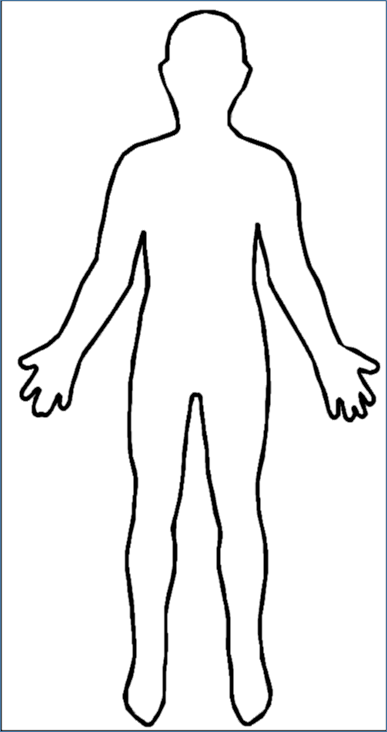 